Wall thickness distribution* if not specified 0,72 shall be used by defaultBall, Gate, Check Valves OfftakesTees, fittings, hot tapsBenchmark dataLaunch/Receive traps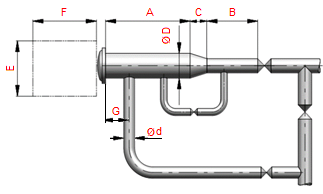 Equipment and crew site conditions Type of inspection requiredGaugingMFL inspectionCleaningTFI inspectionGeometry InspectionUTWM inspectionXYZ mappingUTCD inspectionGeneral informationPipeline name:Section name:Pipeline OD:mmDual diameter segments available:yes/noPipeline length:kmLocation:Pipeline operator:Address:Phone:Contract name:phone: / e-mail:Tentative inspection schedule:Pipeline nameYear of construction:Maximum operating pressure:BarBarBarDesign pressure:BarBarBarTransported product:Gas factor if product is multiphase m3/tm3/tm3/tTransported product during the inspection:H2S content:ppmppmppmWax content:%%%Other, specify:%%%Pressure during the inspection, launch/receive:/Bar.Bar.Bar.Flow speed during the inspection, launch/receive:/m/sm/sm/sFlow rate during the inspection:Incoming/outgoing side flows:yes/noyes/noyes/noPossibility to shut down side flow during the run:yes/noyes/noyes/noConstant flow speed during the run:yes/noyes/noyes/noTemperature during the run, launch/receive:/°С°С°СMinimum bend radius:DNDNDNMaximum angle corresponding to the radius:degreedegreedegreeMaximum wall thickness:mmmmmmMinimum wall thickness:mmmmmmMaximum internal diameter:mmmmmmon which pipeline fitting:Minimum internal diameter:mmmmmmon which pipeline fitting:Dual diameter or heavy wall segments available:yes/noIf yes pls provide details :Chill rings:yes/noInternal coating:yes/noMitre bends:yes/noUnbarred 6 o’clock tees:yes/noWyes (Y tees):yes/noCheck valves:yes/noPipeline cleaning frequency:Type of cleaning pigs used:Type and quantity of received debris:Type and last date of inspections, which ILI vendors:Pig or tool damages:yes/noPlease specifyNo.OD, mmWall thickness, mmSection start,mSection finish,mPipe gradePipe manufacturerSMYS (Specified Minimum Yield Strength),kg/mm2UTS (Ultimate Tensile Strength),kg/mm2Design factorPipe type  (seam welded, spiral welded, seamless)Min bend radius,DNInternal coatingNo.Type Quantity/Location, kmManufacturerLength,mmMinimum internal diameter,mmFor gate valves please specify the length of axial void,mmNo.TypeQuantity/Location, kmBend radius,DNBend angle,degreesMinimum internal diameter,mmLength of minimum pipe between  offtakes,mmNo.TypeQuantity/Location, kmO’clock position,degreesOD,mmMinimum internal diameter,mmBarred,yes/noHeight of protruding part,mmPipeline burial depth:mMarker locations marked on pipeline route:yes/noList of valves, tees, fittings available yes/noList of road/railroad crossings available yes/noList of river crossings:yes/noMarker locations accessible, including access under adverse conditions yes/noLaunchReceiveLocation:Trap orientation:horizontal/verticalА, Barrel length:mmD, barrel OD:mmBarrel wall thickness:mmВ, reducer to valve length:mmReducer to valve wall thickness:mmС, reducer length:mmType of reducer:concentric/eccentricd, bypass line diameter:ммG, closure to bypass line:mmЕ, Work space width:mF, Work space length:mLorry access:yes/noType of launching:push/pullLaunching device available:yes/noInternal tray, tray stopper available:yes/noAdditional information:Site for crew mobilization:Crew housing available (paid by crew):Crew transport from site to base camp:Covered workshop available. Please confirm the type of workshop, work space area:Hoist available, please specify the capacity:200V electricity available with earthing:Temperature inside workshop (min, max):Office area available for computer equipment with 220V mains, lighting and office furniture, type of office:Lifting equipment on work and launch/receive site available:Lighting available at launch/receive sites:220V mains available at launch/receive sites:How will the tools be retrieved from the trap onto the tray?How will the inspection tools be transported:Equipment transportation from base camp to launch site, from receive site to base camp and between pipeline sections:Phone connection between tool tracking crew and control room during tool run:Landline phone connection, please specify the location:Internet access onsite (Е-mail, Internet), please specify the location:Medicare available onsite:Questionnaire completed by:DateSignatureNamePosition